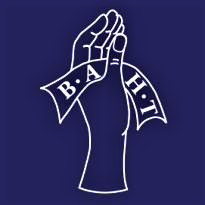 Application to run a BAHT Level II validated coursePlease return your completed form to bahthandtherapy@gmail.comProvider DetailsName(s):Postal address:Phone Number:E-mail:BAHT Membership Number(s):Course Details (for advert on BAHT website)Course dates:Course venue/location:Course fees:     Standard (non-member BAHT); £BAHT member (minimum 10% discount from standard); £Other (e.g. early bird discounts if applicable); £Details:Contact name(s):Contact email address(es):Contact phone number(s):Is lunch to be included in the course fee?:  Yes/NoNB if lunch is not to be included it is expected this would be reflected in the delegate fee.  Refreshments during tea/coffee breaks should be provided as standard on all BAHT validated courses.Any other brief information for website advert:If you would like your course flyer, registration form or any other relevant documents uploaded onto the BAHT website alongside your course advert please provide a copy with your application.Other required informationBrief CVs of all course organisers/contributors and proposed speakers enclosed  Proposed Course programme:   enclosed   will be forwarded by minimum 6 months prior to course dates  (NB course cannot be validated without programme).Named person who will contact/liaise with BAHT representative regarding the course: Planned maximum number of attendees:Details of facilities at course venue (e.g. appropriate lecture/workshop/refreshment spaces, wheelchair accessibility, etc.Application feePlease note that payment of the £150 course application fee must be made before an application can be considered or the course advertised on the BAHT website.  We are no longer able to accept cheque payment for course fees so please provide relevant details for invoicing below:*If a purchase order is required, please ensure this is raised prior to submitting this application and quote the relevant number here.  Please contact us if you have any queries regarding this via bahthandtherapy@gmail.com.   To avoid unnecessary delays in processing your application and advertising your course, please ensure you notify the committee when you make payment.  Receipts will not routinely be provided, please notify us if this is something you specifically require.For office use onlyDate application received:  If all relevant sections of form are complete, forward to baht.escfinance@gmail.com so that invoice can be raised, copy in baht.level2@gmail.com for information and file in Level I electronic folder.If any sections of form are incomplete, please return to sender to complete and return.